04 ЛИПНЯ – ЦЕЙ ДЕНЬ В ІСТОРІЇСвята і пам'ятні дніНаціональні Україна: День судового експерта. Відзначається щорічно згідно з Указом Президента (№ 424/2009 від 10 червня 2009 р.)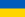  День незалежності США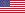 Події1610 Станіслав Жолкевський зайняв Москву і добився возведення на престол королевича Владислава.1630 Тарас Трясило під Переяславом розгромив поляків на чолі з Конецпольським.1776 — ухвалено Декларацію незалежності США.1631 — у Парижі відкрито перше у світі агентство зайнятості.1862 — під час прогулянки на човні річкою Темза, Льюїс Керрол розповів Алісі Ліддел та її сестрам історію, яка згодом лягла в основу його книжки «Аліса в країні чудес», вперше опубліковано точно 3 роки потому1917 — Виступ полуботківців у Києві з метою проголошення незалежності України1941 — під час операції AB (AB-Aktion) нацистськими військами було розстріляно 45 львівських професорів.1946 — Кенігсберг перейменували на Калінінград.Народились 1330 — Асікаґа Йосіакіра, 2-й сьоґун сьоґунату Муроматі.1855 — Влахо Буковац, хорватський художник, працював у стилях імпресіонізму та постімпресіонізму.1891 — Петро Панч, український письменник.1893 — Данило Демуцький, український радянський фотограф та кінооператор.1910 — Чемпіон Джек Дюпрі (справжнє ім'я Вільям Томас Дюпрі), американський блюзовий музикант (пом. 1992).1926 — Альфредо Ді Стефано, аргентинсько-іспанський футболіст, тренер.1930 — Фрунзик Мкртчян, вірменський актор театру і кіно.1950 — Артем Тарасов, перший легальний радянський мільйонер.1953 — Олександра Кужель, український політик.1958 — Ігор Римарук, український поет, шевченківський лауреат. Багаторічний головний редактор журналу «Сучасність».1992 — Ірина Варвинець, українська біатлоністка, багаторазова призерка та чемпіонка чемпіонатів світу та Європи серед юніорів, чемпіонка та призерка чемпіонатів Європи та Універсіад.Померли1494 — Юрій Дрогобич, український філософ, астроном, перший український доктор медицини, ректор Болонського університету1826 — Джон Адамс, один з лідерів американської революції, другий президент США1826 — Томас Джефферсон, третій президент Сполучених Штатів Америки1831 — Джеймс Монро, 5-й президент США, автор «доктрини Монро»1848 — Франсуа-Рене де Шатобріан, французький письменник, політик і дипломат1910 — Джованні Скіапареллі, італійський астроном1934 — Марія Кюрі, польська фізик і хімік, нобелівський лауреат з фізики (1903), і з хімії (1911)2009 — Богодар Которович, скрипаль і диригент, народний артист України, фундатор і беззмінний керівник Державного камерного ансамблю «Київські солісти»2009 — Лео Мол (Леонід Григорович Молодожанин), канадський скульптор і живописець українського походження2010 — Віктор Васильович Скопенко — ректор Київського університету, академік НАНУ, Герой України